IEP AMENDMENT WITHOUT RECONVENING THE IEP TEAMBelow is a description of the IEP revision(s) we discussed and agreed to make without reconvening the IEP Team for a meeting.This IEP amendment revises or modifies:  (Check all that apply)Revisions to Services Provided (if any):Team members participating in this IEP amendment:Parents have the right to request a copy of the IEP with these changes incorporated.*Note: A revision/amendment to the IEP does not reset the due date for the next annual IEP review.  Parents should be provided a Prior Written Notice addressing the results of the amendment. IEP Amendment without Reconvening the IEP Team by Office of Superintendent of Public Instruction is licensed under a Creative Commons Attribution 4.0 International License.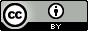 PURPOSE: After the annual IEP team meeting for a school year, the parent and the school district may agree not to convene an IEP team meeting for the purpose of making changes to the IEP, and instead may develop a written document to amend or modify the student’s current IEP.  If changes are made to the student’s IEP, the district must ensure that the IEP team and other providers responsible for implementing the IEP are informed of the changes.  Upon request, the parent must be provided with a revised copy of the IEP with the amendment(s) incorporated.  Note: Other provisions of WAC 392-172A-03110(3) apply.  (See also WAC 392-172A-03015 (1)(a)).Date of Amendment:Date of Amendment:Date of Amendment:To:Re:Parent(s)/guardian(s)/adult studentParent(s)/guardian(s)/adult studentParent(s)/guardian(s)/adult studentStudent nameAmendment of the IEP dated:Present levels of educational achievement and functional performance.Instructional goals and objectives.Frequency, location, and/or duration of special education services provided.Related services.Supplementary aids/services, accommodations, and/or transportation.State and/or district assessment participation and/or testing accommodations.Transition services.Present levels of educational achievement and functional performance.Instructional goals and objectives.Frequency, location, and/or duration of special education services provided.Related services.Supplementary aids/services, accommodations, and/or transportation.State and/or district assessment participation and/or testing accommodations.Transition services.Other:Description of the Proposed Revision(s) (attach revised goal pages or other IEP pages as may be appropriate):Special Education and Related ServicesSpecial Education and Related ServicesSpecial Education and Related ServicesSpecial Education and Related ServicesSpecial Education and Related ServicesSpecial Education and Related ServicesService AreaInitiation DateFrequencyLocationDurationProviderSupplementary Aids/Services, Program Modifications, and/or Supports to School PersonnelSupplementary Aids/Services, Program Modifications, and/or Supports to School PersonnelSupplementary Aids/Services, Program Modifications, and/or Supports to School PersonnelSupplementary Aids/Services, Program Modifications, and/or Supports to School PersonnelSupplementary Aids/Services, Program Modifications, and/or Supports to School PersonnelSupplementary Aids/Services, Program Modifications, and/or Supports to School PersonnelServiceInitiation DateFrequencyLocationDurationProviderParent/GuardianName/TitleName/TitleName/TitleName/TitleName/Title